Petits roulés de pruneaux au lard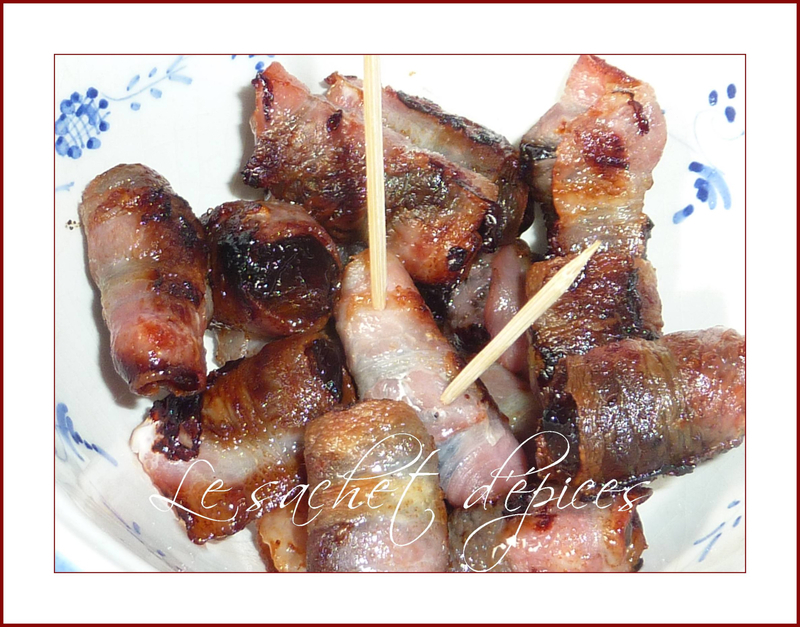 Préparation : 10 min. :  Cuisson : entre 10 et 15 min.Ingrédients pour 16 petits roulés :8 tranches de poitrine fumée (très fines)8 pruneauxPréparation :   Coupez les tranches de poitrine en deux ainsi que les pruneaux.   Préchauffez votre four à 180°C.   Posez la moitié du pruneau sur la moitié de tranche de lard et roulez. Continuez jusqu'à épuisement des ingrédients.   Disposez sur un plat recouvert de papier sulfurisé.   Enfournez pour 10 à 15 min. Surveillez afin que cela soit doré mais pas brûlé.   Servez tiède en apéritif.